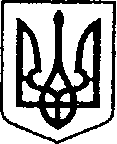                                                        УКРАЇНА	              ЧЕРНІГІВСЬКА ОБЛАСТЬН І Ж И Н С Ь К А    М І С Ь К А    Р А Д А36 сесія VIIІ скликанняР І Ш Е Н Н Явід 08 лютого 2024 р.                       м. Ніжин	                               № 35-36/2024Відповідно до статей 25, 26, 42, 59, 60, 73 Закону України «Про місцеве самоврядування в Україні» від 21.05.1997 р. № 280/97-ВР, Регламенту Ніжинської міської ради Чернігівської області, затвердженого рішенням Ніжинської міської ради від 27 листопада 2020 року №3-2/2020 (зі змінами), рішення Ніжинської міської ради від 03 травня 2017 року № 49-23/2017 «Про затвердження Положення про порядок закріплення майна, що є комунальною власністю територіальної громади міста Ніжина, за підприємствами, установами, організаціями на правах господарського відання або оперативного управління та типових договорів», з метою ефективного та раціонального використання майна, оптимізації якості утримання будівель, Ніжинська міська рада вирішила:Вилучити з оперативного управління  Управління житлово-комунального господарства та будівництва Ніжинської міської ради Чернігівської області та зняти з балансу частину нежитлової будівлі, площею 195,10 кв.м., що розташована за адресою: Чернігівська область, місто Ніжин, вулиця Богуна, будинок 10.2. Комунальному підприємству «Оренда комунального майна» поставити на баланс частину нежитлової будівлі, площею 195,10 кв.м., що розташована за адресою: Чернігівська область, місто Ніжин, вулиця Богуна, будинок 10.3. Директору комунального підприємства «Оренда комунального майна»  Шумейко О.М. та заступнику начальника управління житлово-комунального господарства та будівництва Ніжинської міської ради Чернігівської області Сіренко С.А. забезпечити приймання-передачу частини нежитлової будівлі, площею 195,10 кв.м., що розташована за адресою: Чернігівська область,    місто Ніжин, вулиця Богуна, будинок 10, у місячний термін з моменту набрання чинності даного рішення.4. Начальнику відділу комунального майна Управління комунального майна та земельних відносин Ніжинської міської ради Чернігівської області Чернеті О.О. забезпечити оприлюднення даного рішення на офіційному сайті Ніжинської міської ради протягом п’яти робочих днів після його прийняття. 5. Організацію виконання даного рішення покласти на першого заступника міського голови з питань діяльності виконавчих органів ради Вовченка Ф. І., начальника Управління комунального майна та земельних відносин Ніжинської міської ради Онокало І. А., директора комунального підприємства «Оренда комунального майна»  Шумейко О.М. та заступника начальника управління житлово-комунального господарства та будівництва Ніжинської міської ради Чернігівської області Сіренко С.А. 6. Контроль за виконанням даного рішення покласти на постійну комісію міської ради з питань житлово-комунального господарства, комунальної власності,  транспорту  і  зв’язку  та  енергозбереження    (голова комісії Дегтяренко В.М.).Міський голова			      	          		             Олександр КОДОЛАВізують:Начальник Управління комунального майната земельних відносин Ніжинської міської ради	            Ірина ОНОКАЛОПерший заступник міського голови з питань діяльності виконавчих органів ради                                       Федір ВОВЧЕНКОСекретар Ніжинської міської ради                                            Юрій ХОМЕНКОНачальник відділу юридично-кадрового забезпечення апарату виконавчого комітету                              В`ячеслав ЛЕГА                     Ніжинської міської ради     		                    Головний спеціаліст-юрист відділубухгалтерського обліку, звітностіта правового забезпечення Управліннякомунального майна та земельнихвідносин Ніжинської міської ради                                         Сергій САВЧЕНКОГолова постійної комісії міськоїради з питань житлово-комунальногогосподарства, комунальної власності, транспорту і зв’язку та енергозбереження	          Вячеслав ДЕГТЯРЕНКОГолова постійної комісії міської ради з питаньрегламенту, законності, охорони прав і свобод громадян,запобігання корупції, адміністративно-територіальногоустрою, депутатської діяльності та етики                                 Валерій САЛОГУБПро передачу на баланс комунальному підприємству «Оренда комунального майна» частини нежитлової будівлі, площею 195,10 кв.м., що розташована за адресою: Чернігівська область, місто Ніжин,       вулиця Богуна, будинок 10